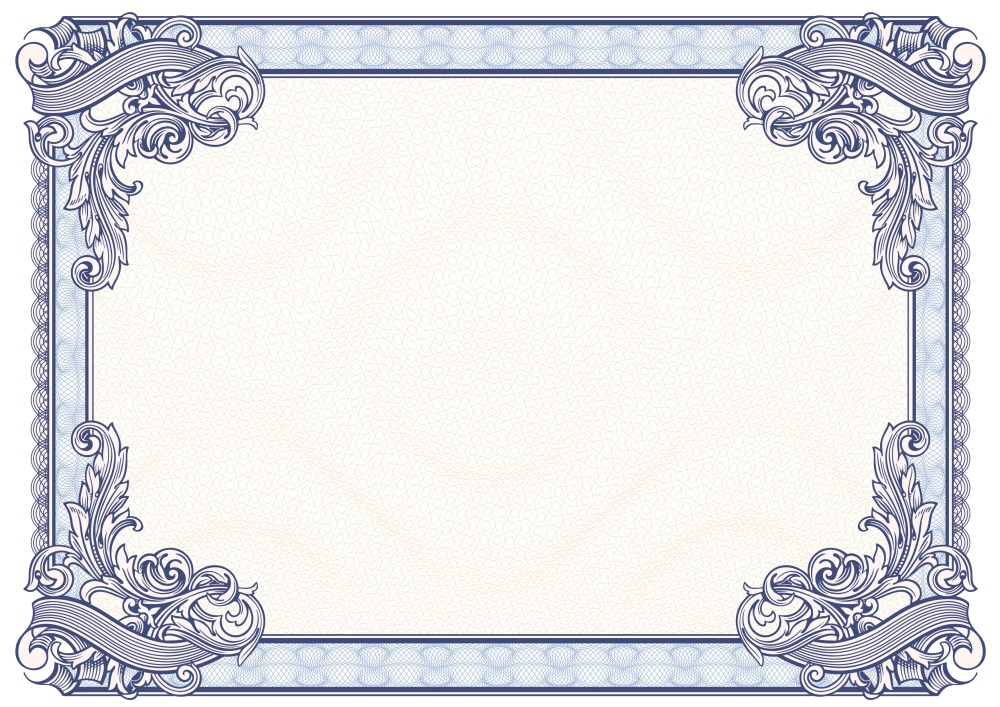 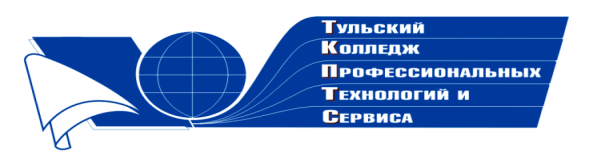 Государственное профессиональное образовательное учреждение  Тульской области «Тульский колледж профессиональных технологий и сервиса»ДипломНаграждаетсяСаидахмедов Саидкамол Усмонович, занявший 2 место  в общероссийском заочном конкурсе «Студенческая бизнес-идея» с работой «Команда «Кадры». Проект «Го работа» »Научный руководитель: Герасимова Наталья Михайловна   Директор ГПОУ ТО       «ТКПТС»                                     С.С. Курдюмов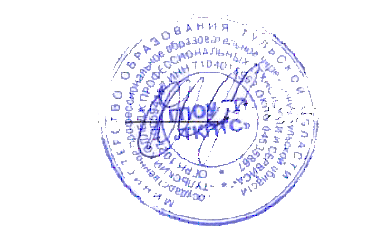 2018 год